INDICAÇÃO Nº 96/2019Sugere ao Poder Executivo Municipal que proceda a instalação de canaleta, direcionando a água que vem da Rua João Eduardo Mac Knight, ao bueiro, localizado na Rua Padre Antônio Correa, no Jardim Nova Conquista.Excelentíssimo Senhor Prefeito Municipal, Nos termos do Art. 108 do Regimento Interno desta Casa de Leis, dirijo-me a Vossa Excelência para sugerir ao setor competente que proceda a instalação de canaleta, direcionando a água que vem na Rua João Eduardo Mac knight, ao bueiro localizado na Rua Padre Antônio Correa, no Jardim Nova Conquista.Justificativa:Fomos procurados por munícipes solicitando essa providência, pois, segundo eles as águas pluviais, por falta da canaleta, invadem as residências, localizadas na Rua João Eduardo Mcknight, próximo ao numero 139. Com a construção da canaleta, vai evitar esses prejuízos e transtornos. Plenário “Dr. Tancredo Neves”, em 08 de Janeiro de 2019José Luís Fornasari                                                  “Joi Fornasari”                                                    - Vereador -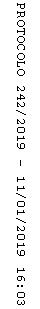 